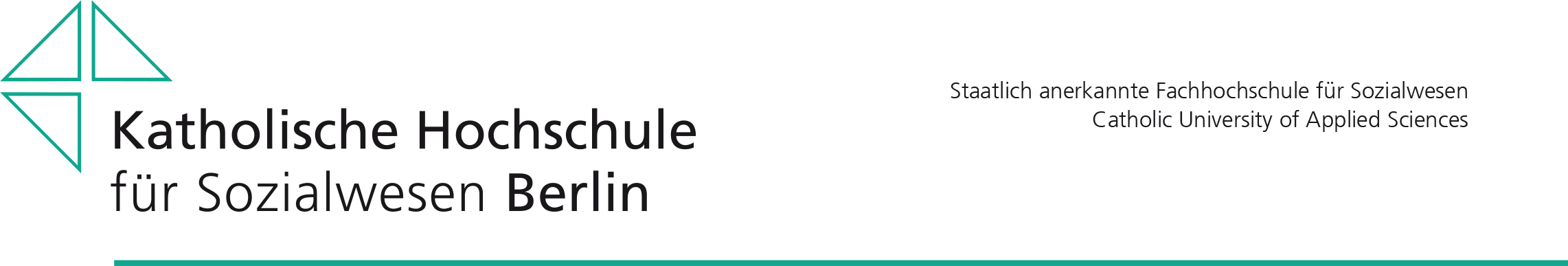 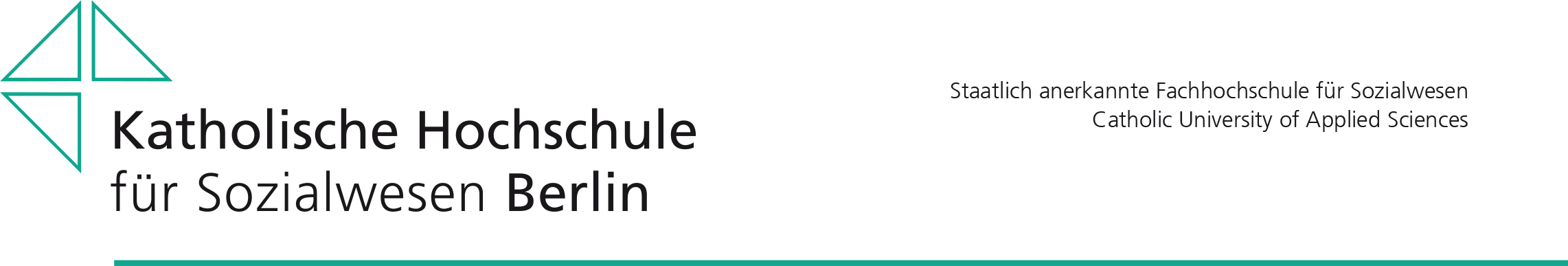 Praxis-LehrendeDie Praxis-Lehrenden sind hauptamtlich Lehrende der KHSB und ermöglichen im Besonderen in der Vorbereitung und Begleitung der studienintegrierten Praxis die kontinuierliche Vernetzung von Praxis und Theorie im Studium. Sie sind für spezifische Arbeitsfelder und/oder Zielgruppen oder handlungsspezifische Studienschwerpunkte zuständig.Name	Arbeitsfelder und/oder Zielgruppen  Cremers, Michael				 Arbeitsfelder der Kindheitspädagogik  Wissenschaftl. MitarbeiterFocks, Petra, Prof. Dr. 	Arbeitsfelder der Jugendarbeit, der Schulsozialarbeit und 	der geschlechterreflektierten Arbeit  Munde, Vera, Prof. Dr. 			Begleitung für Studierende weit außerhalb Berlins und im 						Ausland  Michalek, Sabine, Prof. Dr.			Heilpädagogische Hilfen im Kindes- und Jugendalter; 						und Erwachsenenalter  Nölting, Judith, Dipl. SozA			Kinder- und Jugendhilfe  LehrbeauftragteRothe, Antje,  Prof. Dr.	Arbeitsfelder der Kindheitspädagogik	Begleitung Fachkraft für IntegrationSchacke, Claudia, Prof. Dr.	Arbeitsfelder der GesundheitsversorgungSchmidt, Bernd, Prof. Dr. med.	Arbeitsfelder der Gesundheitsversorgung Uyar, Seher, B.A. SozA Lehrbeauftragte				Handlungsfelder im Kontext Migration und Soziale Arbeit 						in der StraffälligenhilfeStand März 2024